ГУЗдетский санаторий «Березка»Конспект интегрированного урока по информатике – математике (геометрии) для 8 классаУчитель: Корнелюк Ю.В.2010Тема урока: Третий признак подобия треугольников.Место урока в теме: Изучение нового материала.Тип урока: интегрированный урок.Цели урока:ДидактическаяФормирование новых знаний по теме;Формировать умение применять полученные знания на практике;Актуализировать и закрепить знания учащихся по теме «Признаки подобия треугольников».РазвивающаяРазвитие в ходе решения образовательных задач речи учащихся, умения осуществлять мыслительные операции: выделение главного, сравнение, систематизация, развитие воображения.ВоспитательнаяСознательное отношение к жизни и здоровью;Воспитывать непроизвольное внимание, самостоятельность, аккуратность.Форма организации учебной деятельности: фронтальная работа с классом, изучение нового материала по презентации, созданной одним из учеников.Оборудование: IBM – совместимый компьютер, программа для создания презентации «PowerPoint», проектор, учебник по геометрии для 7-9 классов под ред.Атанасяна Ход урокаОрганизационный момент. (1 мин.)Подготовка учащихся к работе на уроке.Деятельность учителя:приветствие, определение отсутствующих, проверка готовности учащихся к уроку, раскрытие общей цели урока (повторить темы «Первый и второй признаки подобия треугольников» и изучить новую тему : «Третий признак подобия треугольников»).Урок сегодня будет проходить не в привычной для вас форме, так как урок сегодня буду вести не только я, но и ваш одноклассник, который будет защищать свой проект, созданный на уроке информатики, да и проходить урок геометрии будет в кабинете информатики, как вы уже успели заметить. Но прежде, чем мы к этому приступим, давайте вспомним материал по уже изученным нами темам.Актуализация знаний – 5 мин.- Сформулируйте определение подобных треугольников;- Сформулируйте первый признак подобия треугольников;- Сформулируйте второй признак подобия треугольников;- Докажите, что треугольники подобны, если (у доски отвечают желающие):  А=350 ,  В=650 ,  В1 =800 ,  С1=350;АВ=3 см,ВС=4 см,  В=500  В1С1=6 см, А1С1=8 см,  А1=450,  В1=850;  Введение нового материала – 15 мин.  К доске выходит учащийся для защиты своей презентации по теме «Третий признак подобия треугольников».Учащиеся конспектируют материал.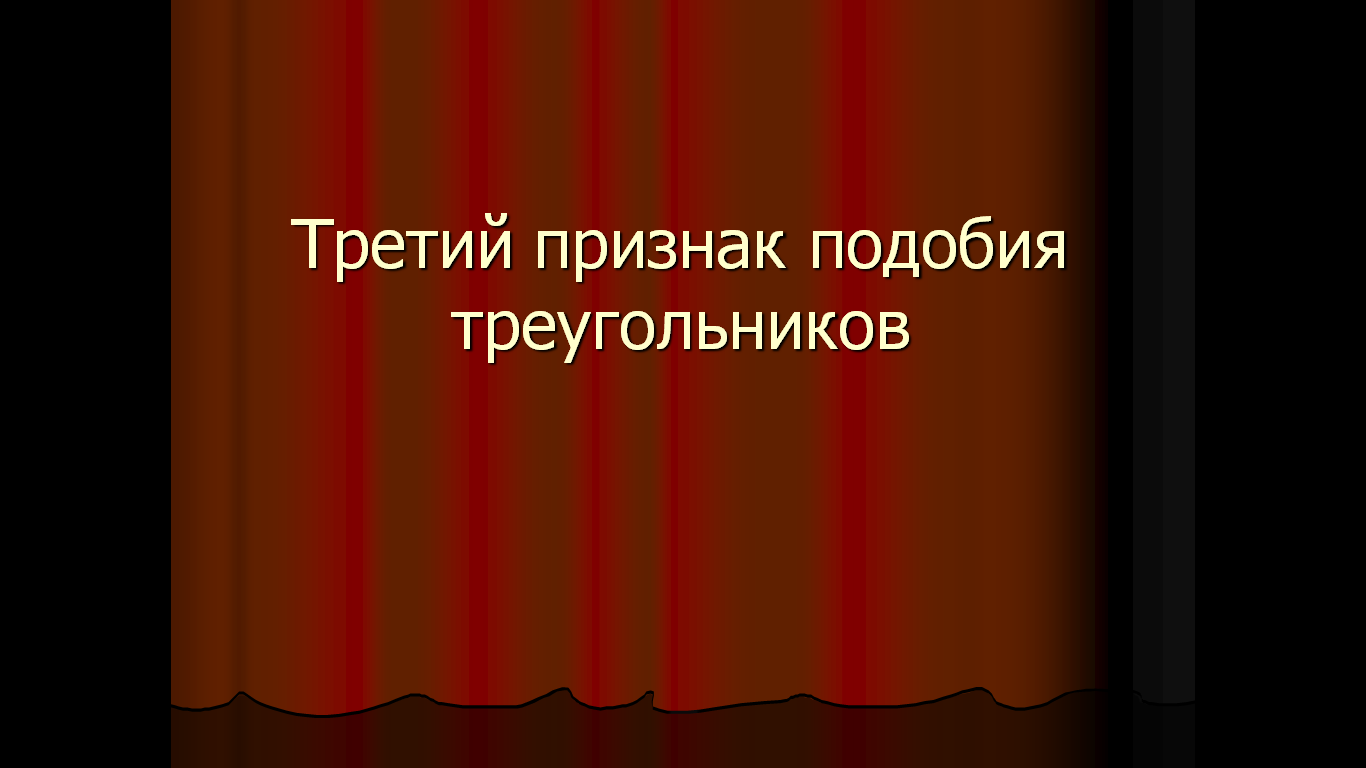 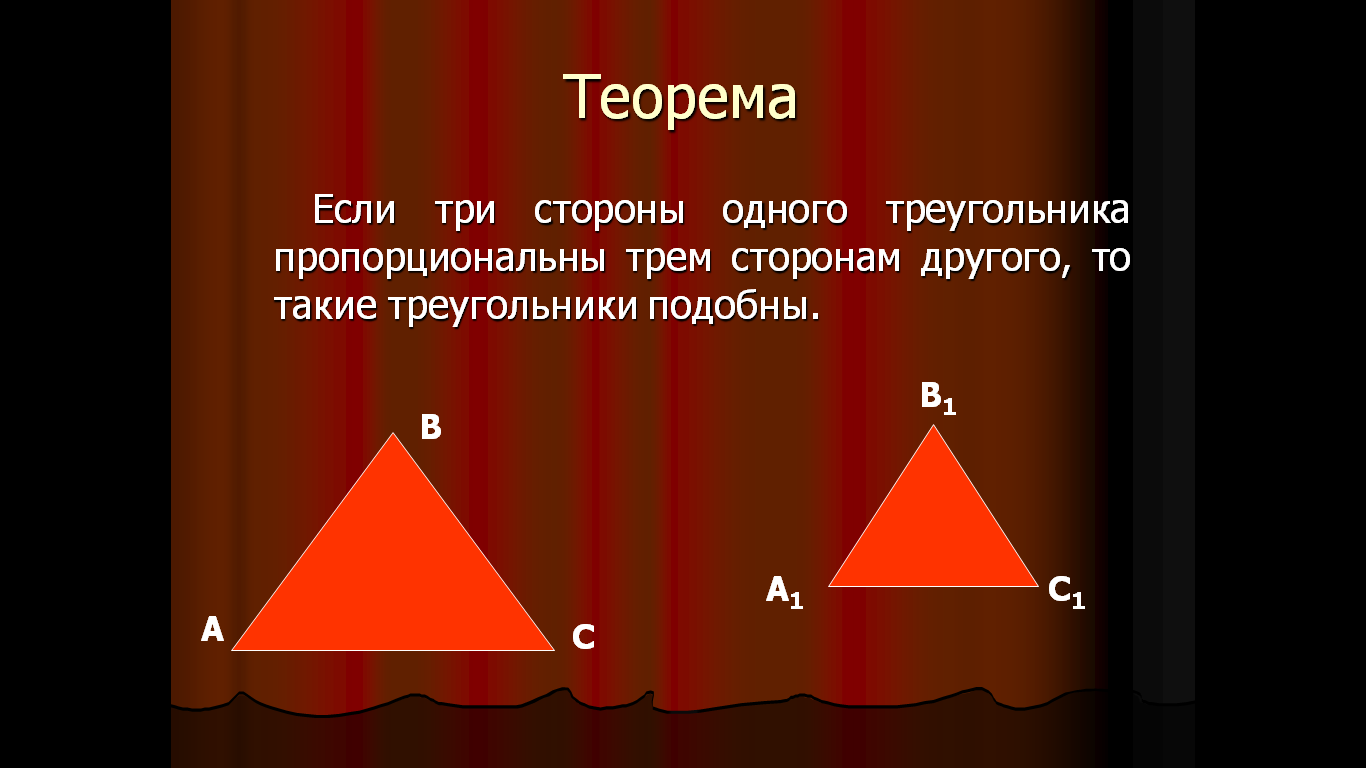 Учащиеся записывают теорему в тетрадь, делают схематичный рисунок.Далее доказывается эта теорема, после чего ребята конспектируют доказательство.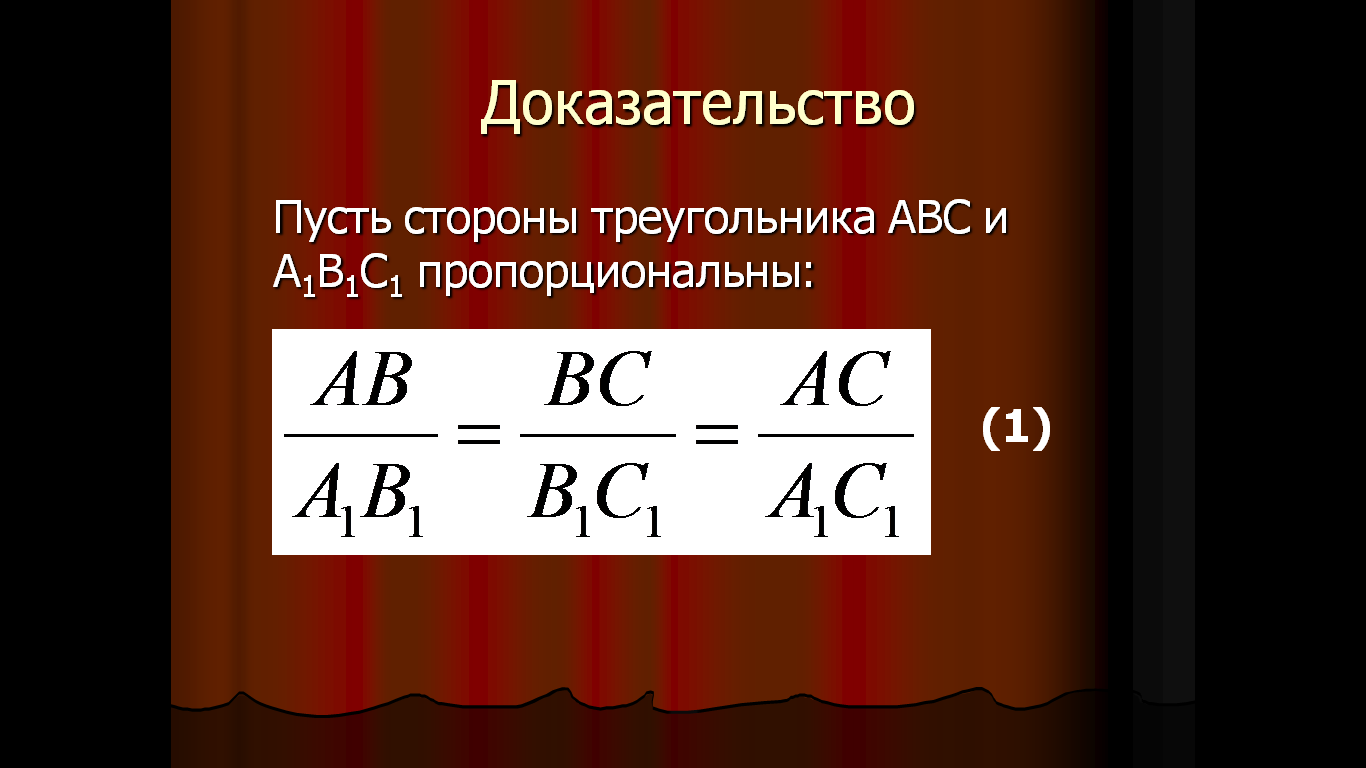 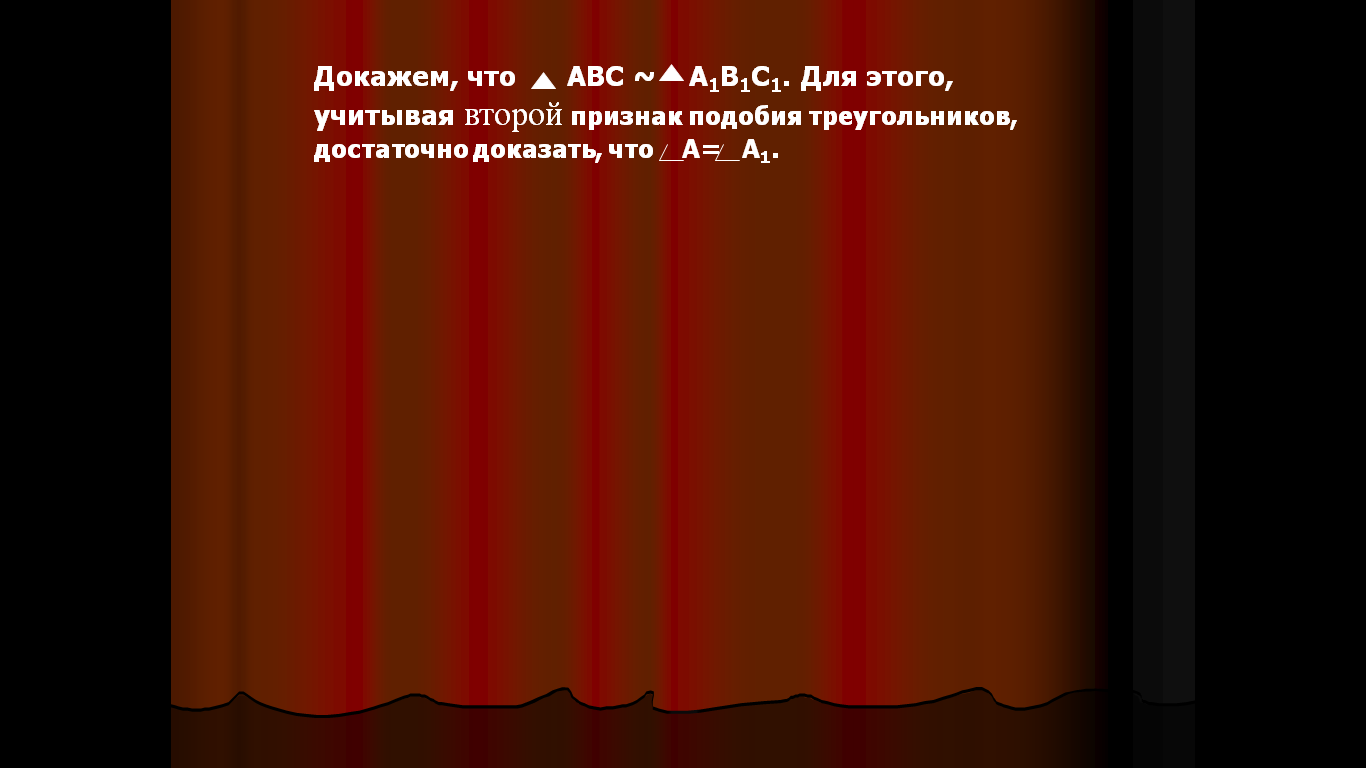 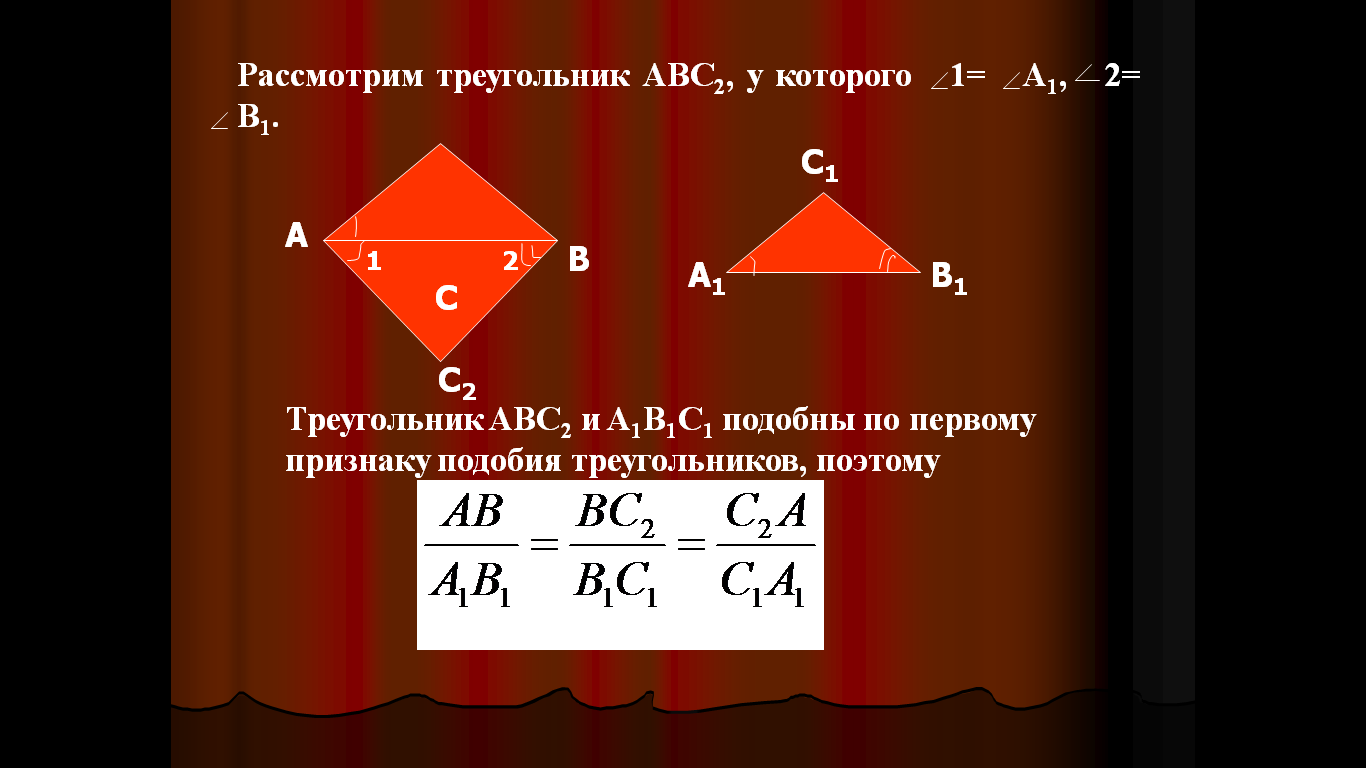 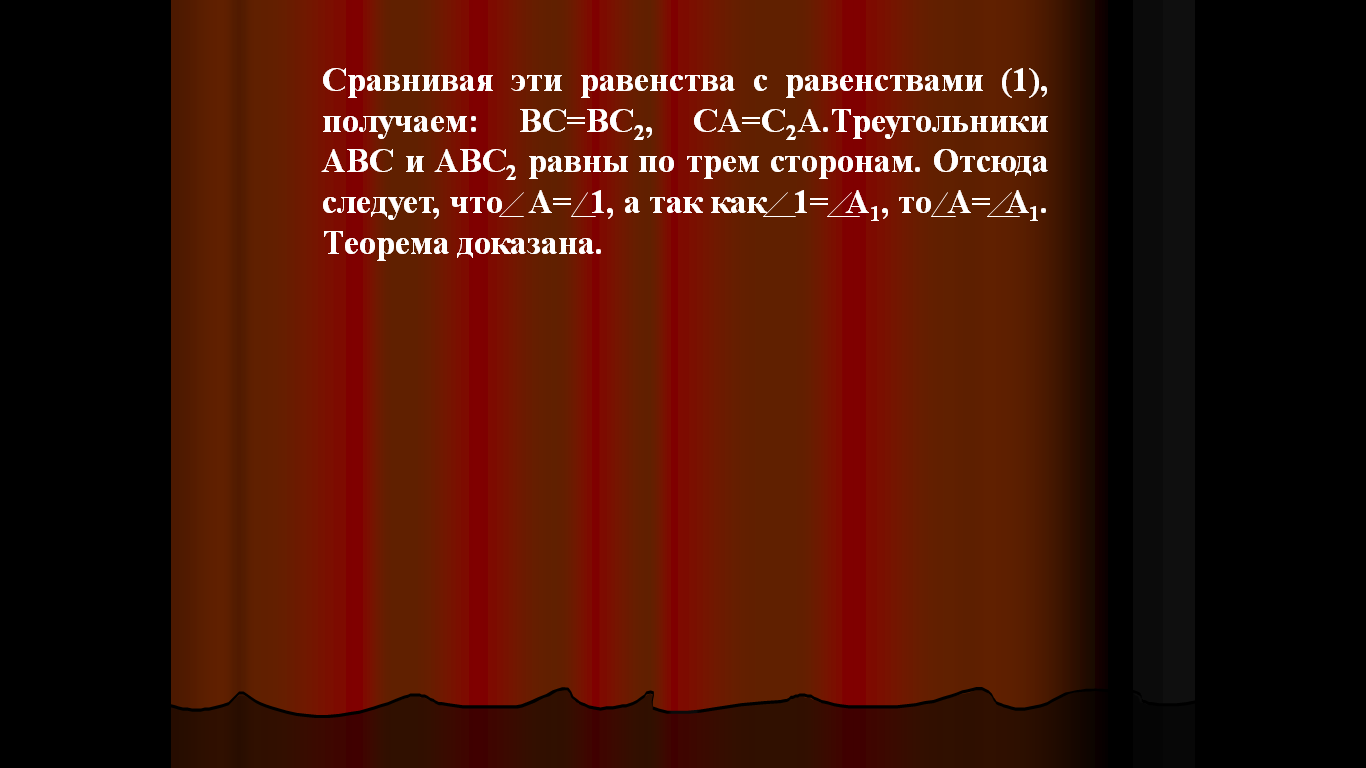 Закрепление изученного материала – 10 мин.   № 550 (на доске с помощью учителя)№ 551 (а)После прочтения условия задачи учитель делает схематичный рисунок на доске, а один из учащихся выходит решать задачу.Задание на дом – 1 мин.п.61, №551(б), №552(а)Итог урока – 1 мин.Дать анализ успешности овладения знаниями, выставление оценок.